Supplement Figure S1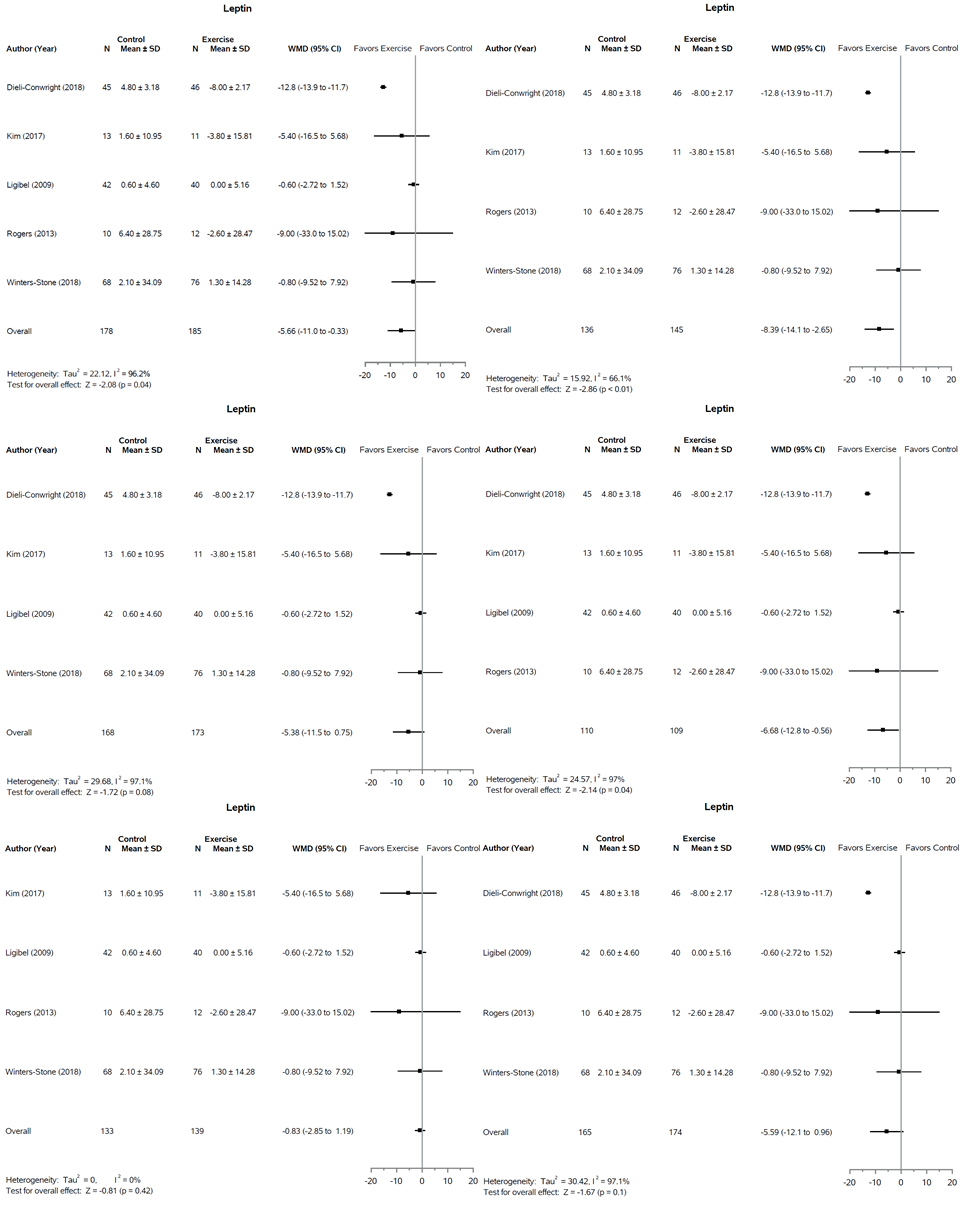 Sensitivity analysis of leptin results in the exercise group